TIME PHARMACY	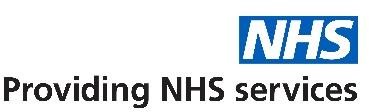 Welcome to TIME PHARMACY!This is our practice leaflet. Please keep this safe as it contains important information about this pharmacy and services we offer.Who are we?HEALTHCARE TIME LTD T/A TIME PHARMACY 27 Newmarket StreetSkipton, North Yorkshire BD23 2JEThis Pharmacy is owned by:Healthcare Time LTD, International House, 61 Mosley Street, Manchester, United Kingdom, M2 3HZOpening HoursThis Pharmacy is open:9am – 5:00pm Monday- Friday Tel: 01756 228280Contact Details Email:info@timepharmacy.co.ukWebsite:www.timepharmacy.co.ukAbout UsTime Pharmacy is a distance selling pharmacy.This means we are not like your traditional pharmacy as you cannot come visit us. But this doesn’t mean that we care less about your health. Need help, just give us a call. If we are ever unable to process your prescription or obtain a medicine, we will contact you.Questions, Suggestions, ComplaintsOur aim is to give the highest possible standard of service. We would like you to tell us what you think about the service we provide at this pharmacy and any suggestions of ways in which we can improve our services to you. If you want to make a complaint, you can choose to complain to either ourselves in the first instance, or to:NHS England PO Box 16738 RedditchB97 9PTEmail: england.contactus@nhs.net Telephone: 0300 311 22 33NHS 111When the pharmacy is closed, if you urgently need medical help or advice, but it’s not a life- threatening situation, contact NHS 111, by calling 111. Information can also be accessed at www.nhs.uk.Threats of ViolenceOur staff work hard to provide you with the best possible service. Please treat them with the courtesy and respect they deserve. We may refuse to provide services to individuals or those accompanying those individuals who are violent, threaten violence, commit or threaten to commit a criminal offence.GDPR statementWe keep records of all your prescriptions dispensed by us as well as records of other services we provide to you. This helps us check for possible problems, such as reactions between medicines and will help us deal with any queries you may have.We comply with the Data Protection Act and the NHS code on confidentiality. If you want to discuss the records, we keep please contact us. We have a privacy policy that discusses how we use your data and that can be found on our website:www.timepharmacy.co.ukPlease be assured that we do not use your health data for any marketing purposes, but we may, in line with our privacy policy, contact you about promotions or other things you may be interested in. You are able to unsubscribe at any time.NHS Services We ProvideWe provide the above NHS services on behalf of:NHS England, PO Box 16738, Redditch, B97 9PT england.contactus@nhs.netNHS Prescription DispensingWe dispense NHS prescriptions (paper and    electronic) and will give advice on how to get the most benefit from your medicines.We keep a comprehensive stock of medicines and use a fast and an efficient wholesaler service to enable us to dispense all prescriptions promptly. We can also dispense NHS repeat dispensing prescriptions. Ask us for more information about this service.All medicines are dispensed in child resistant containers unless you ask us not to. Please remember: keep all medicines out of the reach and sight of children. Our staff can advise you on safe storage of medicines.Unwanted MedicinesPlease return all unwanted medicines to any pharmacy where they will be disposed of safely. We can accept returns of medicines via pre-paid returns packaging, please contact us for details.Health Advice and Self-CareOur pharmacist and trained assistants are available to provide advice on all medicines and minor ailments. Want to discuss something simply pick up the phone or send us an email.All discussions are private and confidential.We can also give you advice on how to live a healthy life, for example, advice on how to stop smoking or eat healthily. We can also direct you to other sources of advice and assistance if we cannot help you ourselves.Medicine DeliveryTo give you an idea of how long it will take to receive your medicines, it usually takes your GP around 48hrs to approve your prescription, and it will then take us around 24-48hrs to dispense your medicines. All medicines are then shipped with a driver (subject to radius) or Royal Mail to the address as specified on your prescription or another nominated address  if more convenient. We use Royal mail for our deliveries including tracked services. Please note that delivery usually takes 2-3 working days from the point we ship your medicine with Royal mail. Please order early so as to avoid any unnecessary delays as your GP and Time Pharmacy do not work weekends.Controlled Substances  – These will require a signature and we will only deliver to the address on the prescription.Refrigerated medicines, for example insulin. These will be delivered using a driver (subject to radius) or cold chain courier and will require a signature. Patient records - We keep records of all your prescriptions dispensed by us as well as records of other services we provide to you. This helps us check for possible problems, such as reactions between medicines and will help us deal with any queries you may have.We comply with the Data Protection Act and the NHS code on confidentiality.  If you want to discuss the records we keep, please speak to a member of staff.New Medication ServiceHave you just started a new medicine? You may be eligible for a review with our pharmacist remotely. Our focus is on ensuring you get the most from your prescribed           treatments. Please get in touch for more information regarding this service. Other Services We ProvideHoliday healthcare - We can advise on medical requirements for travellers, including anti-malaria medicines.Emergency supplies - If you need one of your regular prescribed medicines in an emergency, when you are unable to contact your doctor, we may be able to help. This can only be done in genuine emergencies and it may incur a charge.